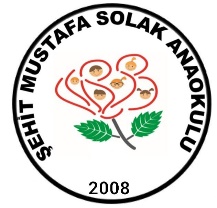 ŞEHİT MUSTAFA SOLAK ANAOKULU İKLİM DEĞİŞİKLİĞİ EYLEM PLANIOkulumuzda; enerji tasarrufu, çevre, iklim değişikliği konularında farkındalık yaratmak için aşağıdaki maddelerde düzenlemeler yapılması düşünülmektedir.İnsanları Bilinçlendirme; Enerji Tasarrufu, Çevre Sorunları, İklim değişikliği konularında, okulun tüm öğrencilerini ve öğretmenlerini bilgilendirmek amacıyla; alanında uzman yetkili kişilerin vereceği seminerler, ödüllü kısa belgeseller, afişler ve broşürler kullanılması.        2 Elektrik Tasarrufu; Okulun koridorlarının ve lavabolarının harekete duyarlı sensörlü ışık sistemleri ile donatılması. Ayrıca tüm ampullerin led ampullerle değiştirilmesi. Kapı ve pencerelerin contalarının değiştirilerek ısınma ve soğutmada tasarruf sağlanması. Okul çatı yan duvarlarının yalıtımlı hale getirilmesi. Kullanılmayan elektronik eşyaların elektrik fişlerinin prizlerde bırakılmaması. Her ay gelen elektrik faturasının tüm okul ile bilgi amaçlı paylaşılması.    3-Su Tasarrufu; Okulun tüm Lavabo ve Tuvaletlerinde sensörlü muslukların kullanılması. Bina temizliğinde silme ve süpürme işleminin uygulanması. Okul çevresindeki bitkilerin bakım ve sulama işlemlerinin akşam saatlerinde yapılması. Her ay gelen su faturasının tüm okul ile paylaşılması.      4-Doğalgaz Tasarrufu; Okul binamızda doğalgaz tesisatı kullanılmaktadır. Mutfakta doğalgaz kullanılmaktadır.  Okulun kombisi gece ve gündüz ayarında farklı derecelerde yanması. Kış aylarında havanın ılık olduğu zamanlarda kombi ayarı düşürülmesi planlanmamaktadır.    5-  Okulumuz bahçesinde bulunan alana sebze yetiştirmek için sera kurulması     6-  Tema ile işbirliği yaparak belirlenen bölgeye ağaç dikimi yapılması planlanmaktadır.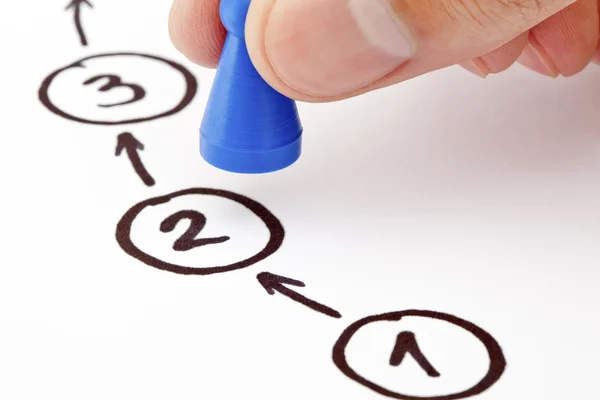 